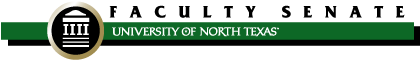 FACULTY SENATE MEETING AGENDAZoom Meeting - https://unt.zoom.us/j/96496951301 AGENDA – March 10, 2021Time Discussion BeginsTime AllottedTime Allotted2:002 minutesI.I.Welcome and IntroductionsApprove Temporary Senator for Group VIII [vote]Welcome and IntroductionsApprove Temporary Senator for Group VIII [vote]2:023 minutesII.II.Approval of Minutes (February 10, 2021) [vote]Approval of Minutes (February 10, 2021) [vote]2:0540 minutesIII.III.Faculty discussion (President Neal Smatresk / Provost Jennifer Cowley)Legislature presentationCOVID and Budget-related mattersSmartDollar program (Deb Rohwer)Required faculty trainingsGuidance for chairs in treatment of faculty Equity in evaluations considering COVIDODA support and student accessibilityFaculty discussion (President Neal Smatresk / Provost Jennifer Cowley)Legislature presentationCOVID and Budget-related mattersSmartDollar program (Deb Rohwer)Required faculty trainingsGuidance for chairs in treatment of faculty Equity in evaluations considering COVIDODA support and student accessibility2:455 minutesIV.IV.Resolution in memoriam for Dr. Bertina Combes [vote]Bertina H. Combes Scholarship fund https://one.unt.edu/bertina-combes Resolution in memoriam for Dr. Bertina Combes [vote]Bertina H. Combes Scholarship fund https://one.unt.edu/bertina-combes 2:505 minutesV.V.Early Alert Response System and CARE Team resources (Maureen McGuinness)Early Alert Response System and CARE Team resources (Maureen McGuinness)2:555 minutesVI.VI.President’s Diversity Council activities (Jorge Aviles-Diz / Nancy Stockdale)President’s Diversity Council activities (Jorge Aviles-Diz / Nancy Stockdale)3:005 minutesVII.VII.Academic Affairs Advisory Restart Committee report (Carol Wickstrom) Academic Affairs Advisory Restart Committee report (Carol Wickstrom) 3:0510 minutesVIII.VIII.Faculty Policy Oversight Committee (Adam Chamberlin / Elizabeth Oldmixon)Second Read [vote]06.029 Academic Program Overview First Read06.025 Faculty Misconduct and DisciplineFaculty Policy Oversight Committee (Adam Chamberlin / Elizabeth Oldmixon)Second Read [vote]06.029 Academic Program Overview First Read06.025 Faculty Misconduct and Discipline3:1510 minutesIXIXExecutive Committee (Scott Belshaw) Procedures Manual changes: confirm name changes for Committee on the Status of Women and Committee on the Status of People of Color [vote]Mid-year reports acceptedCommittee on Evaluation of University AdministratorsCommittee on the Status of WomenExecutive Committee (Scott Belshaw) Procedures Manual changes: confirm name changes for Committee on the Status of Women and Committee on the Status of People of Color [vote]Mid-year reports acceptedCommittee on Evaluation of University AdministratorsCommittee on the Status of Women3:255 minutesX.X.Committee on Committees (William Cherry) [vote]Standing committee vacancies Administrative committee vacanciesCommittee on Committees (William Cherry) [vote]Standing committee vacancies Administrative committee vacancies3:305 minutesXI.XI.Other standing committee updatesUniversity Undergraduate Curriculum Committee (March) (April Prince/Kim Faris) [vote]Graduate Council minutes (January) (Dale Yeatts) [vote]Other standing committee updatesUniversity Undergraduate Curriculum Committee (March) (April Prince/Kim Faris) [vote]Graduate Council minutes (January) (Dale Yeatts) [vote]3:3510 minutesXII.XII.New BusinessStudent government reportsGraduate Student Council (Bailey Sterling)Student Government Association (Cameron Combs)New BusinessStudent government reportsGraduate Student Council (Bailey Sterling)Student Government Association (Cameron Combs)3:4510 minutesXIII.XIII.Old Business Old Business 3:555 minutesXIV.XIV.Comments for the Good of the OrderFaculty Survey: Annual Review Guidelines and PAC Feedback due by March 10Next Executive Committee meeting:  March 31Next Faculty Senate meeting: April 14The full Senate schedule is posted on the Senate websiteWorld Voice Day April 16 - contact hilarygracetaylor@gmail.com Golden Eagle Award recognizing student leaders March 21 submission deadlinestudentactivities.unt.edu/eagle-awards 2021 Equity and Diversity Conference- March 16 registration deadline www.edc.unt.edu Comments for the Good of the OrderFaculty Survey: Annual Review Guidelines and PAC Feedback due by March 10Next Executive Committee meeting:  March 31Next Faculty Senate meeting: April 14The full Senate schedule is posted on the Senate websiteWorld Voice Day April 16 - contact hilarygracetaylor@gmail.com Golden Eagle Award recognizing student leaders March 21 submission deadlinestudentactivities.unt.edu/eagle-awards 2021 Equity and Diversity Conference- March 16 registration deadline www.edc.unt.edu 4:00XV.XV.AdjournmentAdjournment